TÝDENNÍ PLÁN POUTNÍKŮ 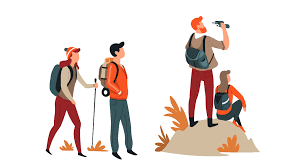 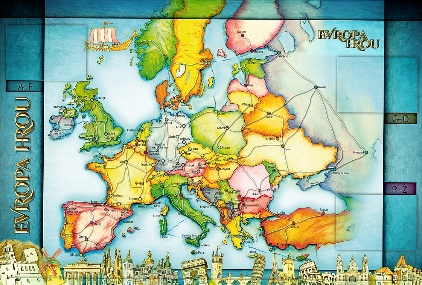       TŘÍDY 5. A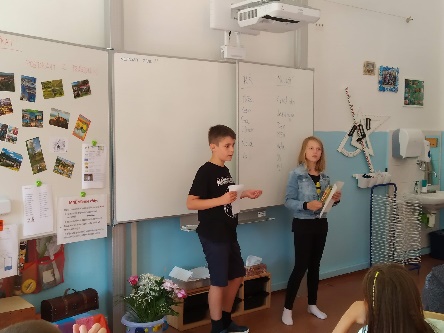 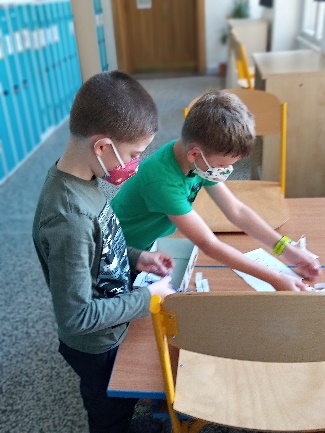 Milí Poutníci a milí rodiče, tento týden se pomalu začneme věnovat opakování získaných znalostí z loňského roku a připravíme si tak podmínky pro získávání vědomostí nových. Prosím o obalení učebnic, postupné přinášení kopírovacích papírů, kapesníků a zámečků na skříňky. Na třídní účet nebo v hotovosti prosíme o placení třídního fondu. Chválím Poutníky, jak se dobře zorientovali v nové třídě a vrhli se do společných aktivit.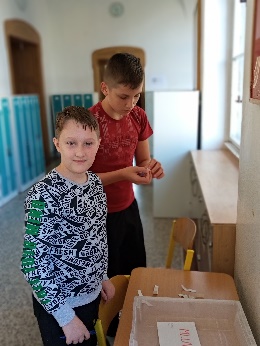 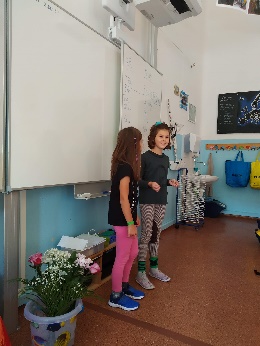 Gratuluji čerstvě zvoleným zástupcům školní rady: Míše Obručníkové a Tee Miladinovski, další gratulace je pro zvolené mluvčí třídy: Kristiána Laifra a Vali Červinkovou                     Krásný zářijový týden všem. Lucka, Alice a Věrka       2. TÝDENOD 6. 9. DO 10. 9. 2020CO MĚ tento týden ČEKÁ MÉ POVINNOSTI A DOPORUČENÍ JAK SE HODNOTÍM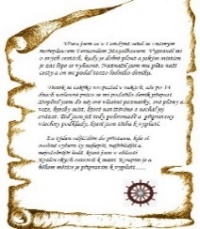 ČESKÝ JAZYKČTENÍTVOŘIVÉ PSANÍOpakuji si získané vědomosti z předchozího školního roku.Jaký je můj „mateřský jazyk“ a jaký je náš společný jazyk.Opakuji si význam slova. U, PS 2 - 4Tvořím kritéria čtenářského deníku.Čtu si ze své knihy.Obalím si učebnici.Donesu si knížku na čtení, kterou budu číst ve škole (mohu si zapůjčit i z třídní knihovny).Donesu si čtenářský deník:A5, pevné desky a linkyČESKÝ JAZYKČTENÍTVOŘIVÉ PSANÍOpakuji si získané vědomosti z předchozího školního roku.Jaký je můj „mateřský jazyk“ a jaký je náš společný jazyk.Opakuji si význam slova. U, PS 2 - 4Tvořím kritéria čtenářského deníku.Čtu si ze své knihy.Obalím si učebnici.Donesu si knížku na čtení, kterou budu číst ve škole (mohu si zapůjčit i z třídní knihovny).Donesu si čtenářský deník:A5, pevné desky a linkyČESKÝ JAZYKČTENÍTVOŘIVÉ PSANÍOpakuji si získané vědomosti z předchozího školního roku.Jaký je můj „mateřský jazyk“ a jaký je náš společný jazyk.Opakuji si význam slova. U, PS 2 - 4Tvořím kritéria čtenářského deníku.Čtu si ze své knihy.Obalím si učebnici.Donesu si knížku na čtení, kterou budu číst ve škole (mohu si zapůjčit i z třídní knihovny).Donesu si čtenářský deník:A5, pevné desky a linky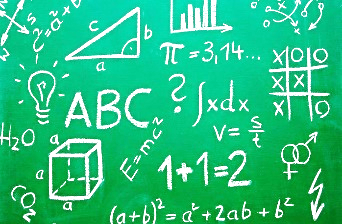 MATEMATIKAINFORMATIKAOpakuji si, co už umím ze 4. ročníku: operace s čísly do 100 000. U 5 - 7Naučím se pracovat s prostředím Školy Online.Obalím si pracovní učebnici. MATEMATIKAINFORMATIKAOpakuji si, co už umím ze 4. ročníku: operace s čísly do 100 000. U 5 - 7Naučím se pracovat s prostředím Školy Online.Obalím si pracovní učebnici. 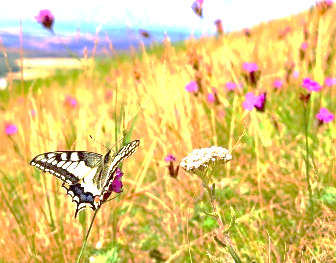 PŘÍRODNÍ VĚDYVytvořím seznam rostlin volně rostoucích v Praze, které poznám.Vytvořím seznam živočichů volně žijících v Praze, které poznám.Obalím si učebnici.PŘÍRODNÍ VĚDYVytvořím seznam rostlin volně rostoucích v Praze, které poznám.Vytvořím seznam živočichů volně žijících v Praze, které poznám.Obalím si učebnici.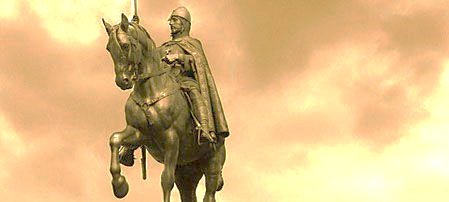 SPOLEČENSKÉ        VĚDYVyhledám a najdu na mapě ČR zadané pojmy (města, hory, řeky,….).Přiřazuji známé (probírané) události a momenty na časovou osu.Obalím si  učebnici.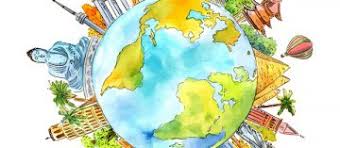 VÝCHOVYTV  Hrajeme hry venkuVV  Tvoříme návrhy na pamětní desku       u školní lípyPČ  Pleji třídní záhonHV  Zpíváme písničky z táborůOSV Tvoříme třídní pravidlaDonesu věci na TV (ven i do tělocvičny), kufřík s výtvarnými potřebami, ramínko do skříňky, pokud je třeba i zámek s klíči. 